REGOLAMENTO RANDONNÈE DEL CANNOLO 27.10.2019MTB – GRAVEL - BDC  Art.1)	La Randonnée “Del Cannolo” è una manifestazione sportiva di endurance da portarsi a termine in totale e assoluta autonomia nel rispetto del regolamento, prevede un percorso obbligato e dei punti di controllo dichiarati o a sorpresa. Non è una competizione e non comporta la stesura di alcuna classifica se non quella in ordine alfabetico. Si ricorda che le randonnée prevedono una velocità media max di 30 Km/ora e una minima di 15 km/ora. Il Punto di Partenza  e quello all'arrivo tengono conto dei tempi di percorrenza minimi e massimi per cui è necessario rimanere entro queste medie.I punti di controllo per il timbro sono presso esercizi commerciali (Bar) e gli eventuali ristori sono a pagamento.Si consiglia di prendere visione del road book dove sono segnalate tutte le deviazioni ed evidenziate le più significative. Si consiglia anche di scaricare il file gpx o, almeno, visionare la mappa su openrunner.In caso di infortunio bisogna rivolgersi direttamente al 118 e in caso di incidente al 112 o al 113. Gli organizzatori non sono tenuti a prestare soccorso nè a farsi carico delle problematiche dell'infortunato.In caso di problemi tecnici alla bici, il randonneur deve provvedere in autonomia alla riparazione ed eventualmente al recupero del mezzo.Ogni ritiro e abbandono per qualsiasi motivo, deve essere comunicato agli organizzatori.Il diploma/attestato di partecipazione sarà rilasciato ad ogni partecipante che riuscirà a portare a termine la prova nei tempi prestabiliti, da un minimo di 04,30 ad un massimo di 09,00 ore. Non è prevista la sospensione della manifestazione per nessun motivo, solo il singolo partecipante, può dichiarare terminata la sua partecipazione (ritiro) e farsi carico del proprio rientro. Non è dovuto alcun servizio “scopa”, se non per immediata decisione dell’organizzazione.  Art.2)	Sono previsti 2 itinerari: quello MTB - GRAVEL 100 km, che farà parte di ARI (Audax Randonneur Italia) e i partecipanti otterranno il Brevetto BOR/ARI – brevetto OffRoad (> 80km e > 60% fuoristrada/sterrato), regolato da ARI (carta verde)quello BDC Ciclopedalata 135 km che farà parte di ARI (Audax Randonneur Italia) e i partecipanti otterranno il Brevetto Ciclopedalata cp/ARI – prova su strada su distanza inferiori a 160 km, regolata da ARI  (carta bianca); I Partecipanti riceveranno un attestato/brevetto di partecipazione rilasciato dalla ASD organizzatrice. Art.3) 	Alla randonnée può partecipare qualsiasi atleta maggiorenne in possesso di regolare tessera di ASD affiliata riconosciuta ed il tesserino sanitario europeo per l’assistenza sanitaria all’estero.  Art.4) 	Per ragioni organizzative le iscrizioni on-line, con un contributo di 15,00 euro, si chiuderanno tassativamente in data 23.10.2019, le stesse saranno possibili presso “Antica Pasticceria Siciliana” di via XX Settembre 36 in Castelvetrano nonché presso il Bar Centrale di via Regina Margherita 55 in Paceco, nella giornata di sabato 26.10.2019 dalle ore 16,00 alle ore 20,00, seguiranno al costo di 20,00 euro la domenica dalle ore 06,00 alle ore 07,00. Art.5) 	Iscrizione obbligatoria su: http://www.dirtybikecastelvetrano.it/w/		Sito ARI AUDAX: https://www.audaxitalia.it/index.php?pg=organizzatori&org=237&br=1Sito Internet:  http://www.dirtybikecastelvetrano.it/w/Planimetrie e AltimetriePartenze da Castelvetrano: 	MTB GRAVEL 	-  	https://www.openrunner.com/r/10507437 100 KM				BDC		- 	https://www.openrunner.com/r/10507419 135 KMPartenze da Paceco:		MTB GRAVEL	-	https://www.openrunner.com/r/10519511 100 KM				BDC		-	https://www.openrunner.com/r/10520423 135 KMArt.6) 	Per effettuare il brevetto randonnée ogni ciclista deve compilare il modulo d’iscrizione, il modulo di manleva di responsabilità e versare una quota di partecipazione fissata dall’ASD organizzatrice nei tempi previsti. Il partecipante deve accettare senza riserve il presente regolamento. Pagamento tramite:bonifico bancario, presso BCC Toniolo di San Cataldo (CL) codice IBAN: IT19G0895281830000000080117, intestato a Dirty Bike Castelvetrano;Ricarica su Carta postepay 5333171019328018 o a mezzo Bonifico Postale sul codiceIBAN IT75U0760105138242924642930, intestata a Giovanni Mazzotta, Codice Fiscale MZZGNN56A02C286E.Art.7) 	Il partecipante alla randonnée solleva la società organizzatrice dalla responsabilità degli incidenti che potrebbero intercorrere prima, dopo, e durante lo svolgimento della manifestazione a se stesso o a terzi. Art.8)  	Sono ammessi tutti i tipi di ciclisti purché siano mossi dalla propulsione muscolare. Art.9)	Il partecipante deve considerarsi in escursione personale, deve rispettare il codice della strada ed il codice civile ed è obbligatorio l’utilizzo del casco protettivo. Il partecipante deve essere a conoscenza delle strade percorse e che le strade non sono presidiate dall'organizzazione. Il partecipante NON deve viaggiare in doppia fila ne in gruppo se non laddove le condizioni di sicurezza lo consentono. Art.10)	In caso di illuminazione insufficiente, in galleria o di pedalata oltre il tramonto od in notturna, il mezzo deve essere attrezzato come da codice della strada in vigore e l'abbigliamento del ciclista deve rispettare il codice della strada in vigore. Il C.O. consiglia un impianto illuminante potente ed un impianto illuminazione di riserva, inoltre consiglia abbigliamento riflettente e l’utilizzo di strumentazione GPS. L'organizzazione non è tenuta a verificare che alla partenza il partecipante sia in possesso dei requisiti per il rispetto del codice della strada nelle ore notturne od in galleria, tuttavia sarà effettuata una verifica visiva al momento della partenza.  Di sera ed ogni qualvolta la visibilità non sia sufficiente è altresì fatto obbligo di indossare indumenti aventi poteri rifrangenti. (giubbotti, fasce, cavigliere, bracciali, ecc…)  Art.11) 	Ogni partecipante escursionista prima, durante e dopo lo svolgimento della manifestazione deve tenere un comportamento etico corretto e deve indossare abbigliamento decoroso.  Art.12)	La società organizzatrice non possono in alcun caso essere ritenuti responsabili degli incidenti che potrebbero succedere nel corso del brevetto. Art.13)  Ogni partecipante deve essere autonomo nel compimento del brevetto, non è consentito alcun tipo d’accompagnamento personale o a gruppi e club, Solo nei punti di controllo, da raggiungere per vie alternative, si può ricevere assistenza.  Art.14) Ogni partecipante alla partenza riceve una carta di viaggio, ed un itinerario da seguire (road book) e per chi possiede un navigatore GPS sarà fornito il link per il download del file GPX delle tracce dei relativi percorsi. Art.15)  Ogni ciclista riceve alla partenza un tesserino denominato da ora: "carta di viaggio" con indicazioni dell'itinerario e dei posti di controllo. Nei posti di controllo il ciclista dovrà obbligatoriamente far controllare la carta di viaggio per la regolare vidimazione. Se il posto di controllo è una località generica il partecipante dovrà trovare, nell'area indicata dall'organizzazione, prove di passaggio tramite scontrini fiscali, timbri da negozio, timbro in stazione FFSS, biglietto parcheggio, fotografia ad quant'altro offerto dalla pratica o dalla tecnologia. La mancanza di una vidimazione, lo smarrimento della carta comporta la mancata certificazione della Randonnée. Il ciclista ha obbligo di custodire con la massima cura la carta di viaggio per ottenere l’omologazione.  CHECK POINT: Verranno allestiti i punti di controllo per timbro nelle località o nei bar limitrofi alle aree di passaggio. I punti di controllo saranno comunicati al briefing di presentazione e comunque indicati sulla carta di viaggio. E’ possibile ci siano punti di controllo segreti non comunicati dal Comitato. Art. 16)	Al termine dell’itinerario del percorso, è obbligatorio esibire alla società organizzatrice la carta di viaggio completa di tutti i timbri per essere omologata.  La mancanza di un timbro, lo smarrimento della carta di viaggio o la stessa non leggibile, possono provocare la mancata omologazione del la Randonnée. Art. 17) La randonnée prevede una partenza “alla francese” ad un orario prestabilito: h 07,00 – 08,00 di domenica 27 ottobre 2019. Il tempo ufficiale per il decorrere del limite massimo di tempo di 09,00 ore.Partenze a arriviDa Castelvetrano:Raduno: ore 06,30 Antica Paricceria Siciliana, Via XX Settembre 36 		Partenze: ore 07,00/08,00 “Antica Pasticceria Siciliana”, Via XX Settembre 36.Da Paceco:Raduno: ore 06,30 “Bar Centrale”, via Regina Margherita 55; 		Partenze: ore 07,00/08,00 “Bar Centrale”, via Regina Margherita 55.Eccezionale convenzione con albergo per chi arriva da fuori: www.altheapalacehotel.it INFO: Yone Tilotta 340 5757600 mail: yonetilotta@gmail.com Giovanni Mazzotta 331 2004656  giovanni.mazzotta56@gmail.com	Art. 18) 	Il ritiro del materiale utile alla randonnée potrà avvenire da sabato 26 ottobre dalle ore 16,00 fino alle ore 20,00 e domenica 27 ottobre dalle ore 06,00 fino alle ore 07,00 presso“Antica Pasticceria Siciliana”, Via XX Settembre 36 di Castelvetrano nonché presso “Bar Centrale”, via Regina Margherita 55 di Paceco.Art. 19) 	Ogni infrazione commessa agli artt. del presente regolamento rilevati durante un controllo od in itinere comporta l’esclusione del ciclista dal brevetto randonnée tramite il ritiro della carta di viaggio, o semplice segnalazione all’interessato o per successiva indicazione alla giuria.  Nell’impossibilità d’informare immediatamente il partecipante della sua avvenuta squalifica, la medesima può trovare attuazione retroattiva anche dopo l’arrivo. A tal proposito si ricorda che: La squalifica è l’unica sanzione prevista, è segnalata al concorrente semplicemente a voce ed ha potere retroattivo. Art. 20)	I brevetti non sono competizioni a tempo ed il partecipare non comporta la stesura di una classifica a tempo. Eventuali premiazioni saranno basate su estrazione casuale.Art. 21)	Al termine del brevetto l'ASD organizzatrice compila l’elenco dei ciclisti omologati e non omologati (specificando NON OMOLOGATO). TUTTI I PARTECIPANTI saranno inseriti indipendentemente dai km percorsi o dal percorso. Art. 22)	E’ vietato qualsiasi tipo di supporto da parte di altre persone non iscritte alla randonnée, è assolutamente vietato il supporto da parte di un auto per il trasporto delle cose necessarie al compimento del brevetto. In questo caso è prevista la squalifica immediata dal brevetto.  Per le loro caratteristiche le prove Off-road possono non essere segnalate con cartelli o frecce; pertanto, il ciclista al fine di muoversi con certezza lungo il percorso previsto deve dotarsi di:-apparecchio GPS con la traccia del percorso da seguire-telefono cellulare e possibilmente di alimentatore per la ricarica del telefono-telo termico per soste di emergenza in boschi o radure isolate -apparecchio acustico (es. fischietto) che all’occorrenza gli consenta di essere individuatoE’ data facoltà alla ASD organizzatrice del brevetto randonnée di consentire la partecipazione ai ciclisti dotati di bicicletta a pedalata assistita (e-bike).I nominativi dei ciclisti dotati di bicicletta a pedalata assistita non possono essere inseriti nell’elenco dei ciclisti che deve essere inviato a ARI come previsto dall’Art. 19) del regolamento. L’omologazione nel brevetto randonnée è riservata esclusivamente ai ciclisti dotati di bicicletta con trasmissione a catena, mossa dalla sola forza muscolare.Ricordiamo a tutti che randonnée NON E’ UNA GRANFONDO godetevi questa esperienza e arrivate il più tardi possibile!  P.S.: Ritirarsi non è vergogna! Per Quanto non Contemplato vige il Regolamento Nazionale CSAin e il Regolamento ARI AUDAX 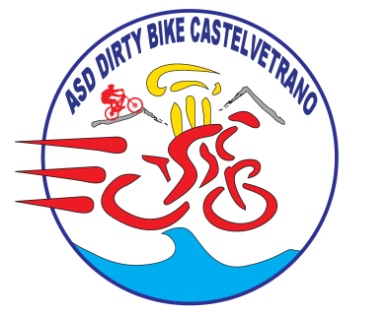 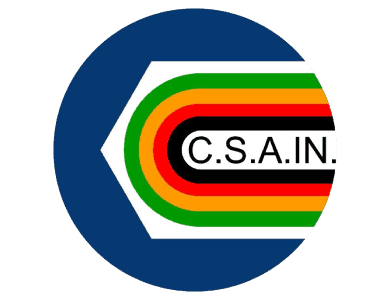 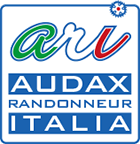 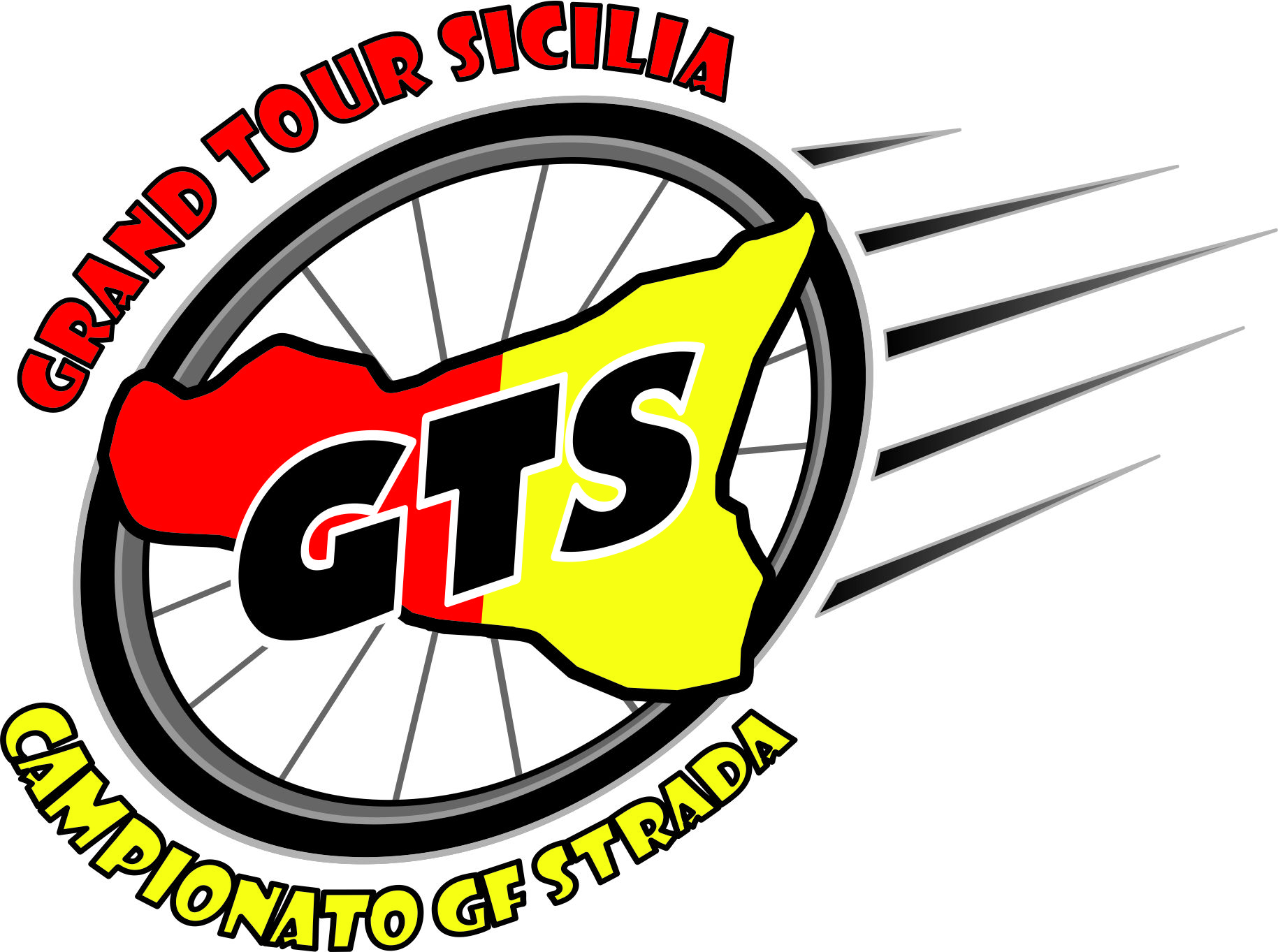 